Муниципальное дошкольное образовательное учреждение ВМР«Детский сад № 15  «Лужок» г. Вольска Саратовской области»Конспект по ОО «Познавательное развитие»                           « ФЭМП »Тема:  «Здорово быть  здоровым»   подготовительная к школе(компенсирующая)                        группа« Смородинка»Воспитатель:                                                         Пятаева О.Н.2022 г.Возрастная группа: подготовительная к школе(компенсирующая)                        группа.                                                                                                                                            Тема НОД: «Здорово быть  здоровым.».                                                            Примерная основная общеобразовательная программа: «От рождения до школы» под ред. Н.Е. Вераксы.                                                                             Ведущая образовательная область: «Познавательное развитие»                                                  Цель: Обобщить и систематизировать знания детей по теме:                                      «Состав числа 9»                                                                                                                 Задачи приоритетной образовательной области:                                                          Познавательное развитие:                                                                                            1.Познакомить с цифрой 9.Учить составлять число 9 из двух меньших чисел и раскладывать его на два меньших числа.                                                                                                                                       2. Совершенствовать навыки счета в пределах 20.                                                           3.Упражнять в измерении высоты предметов с помощью условной меры.          4. Закреплять представления о количественном и порядковом значении числа.                                                                                                                                     5.  Продолжать развивать умение ориентироваться на листе бумаги в клетку.  Задачи ОО в интеграции:                                                                                           Познавательное развитие: Развивать, умение выполнять графический диктант.                                                                                                                               Речевое развитие : 1. Развивать связную диалогическую речь, учить детей отвечать на вопрос полным развернутым предложением. Формировать навык полных ответов на вопросы.                                                                                          Социально-коммуникативное развитие:                                                                                                                                             1. Воспитание моральных и нравственных качеств ребенка, формирование умения  радоваться своему успеху и успеху своего товарища.                                     2.Развитие общения и взаимодействия ребенка с взрослыми и сверстниками, развитие социального и эмоционального интеллекта,                                           Художественно-эстетическое развитие :                                                                    1.Развитие эмоциональной восприимчивости, эмоционального отклика на литературные произведения.                                                                                     Физическое развитие : 1.Повышение умственной и физической работоспособности, предупреждение утомления.                                                                         2. Развивать и совершенствовать двигательные умения и навыки детей, умение творчески использовать их в самостоятельной двигательной деятельности.                       Виды деятельности: игровая, двигательная, познавательно-исследовательская, коммуникативная, продуктивная.                                             Формы организации: групповая.                                                                                       Формы реализации детских видов деятельности: игры с речевым(физкультминутка) сопровождением, отгадывание загадок, экспериментирование(заполняем окна фишками).                                                 Оборудование для педагога:  Демонстрационный материал: Мяч,  картинки- чайник, 9 чаек, карточки с цифрами от 1 до 9, иллюстрация чайки над морем,  магнитная доска, на доске окошки с изображениями кругов от 1 до 8 и пустые окна, геометрические фигуры разного цвета, карточки с цифрами от 1 до 9.                                                                                                                            Оборудование для обучающихся: Раздаточный материал: Круги разного цвета (по 9 шт. для каждого ребенка, листы бумаги в клетку, карандаши, счётные палочки. Наглядность: иллюстрация  «Чайки над водой», Предварительная работа: Чтение, рассказывание произведений К. И. Чуковского: «Мойдодыр», стихи о здоровом образе жизни , рассматривание иллюстраций к сказкам К. Чуковского; прослушивание аудиозаписей со сказками К. Чуковского, ориентирование по точкам на листках в клетку.Ход НОД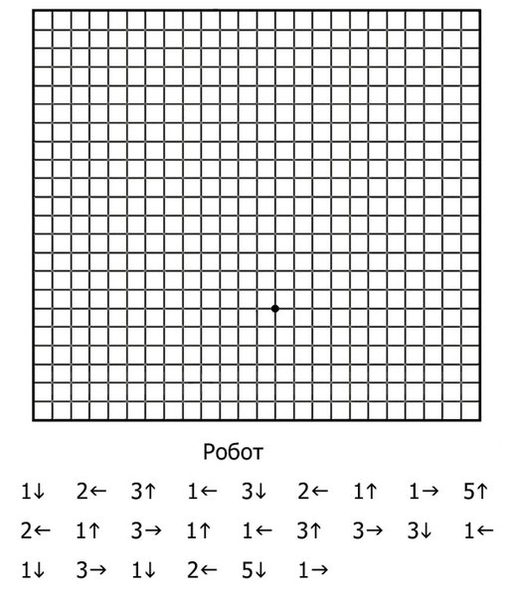 Ход НОДПрограммное содержание:Дидактический наглядный материал:Демонстрационный материал: картинки чайник, 9 чаек, карточки с цифрами от 1 до 9, Мяч, иллюстрация чайки над морем,  магнитная доска, на доске окошки с изображениями кругов от1 до 8 и пустые окна, геометрические фигуры разного цвета, карточки с цифрами от 1 до 9. Раздаточный материал: Круги разного цвета (по 9 шт. для каждого ребенка, листы бумаги в клетку, карандаши, счётные палочки. I часть. Дидактическая игра «Считай дальше».Дети стоят в кругу и называют числа по порядку от 1 до 10. передавая мяч друг другу. Счёт от 1до 10 каждый ребёнок. Последний возвращает мяч воспитателю. Игра повторяется 3 раза. Дети подходят к доске с фотографиями.Какой цифрой можно обозначить число девять?Найдите в цифровом ряду цифру девять. • На какие предметы она похожа?После выполнения задания воспитатель уточняет: «Сколько всего кругов вы взяли? Сколько кругов какого цвета? Как вы составили число девять?»Подогрела чайка чайник,Пригласила восемь чаек.«Приходите все на чай!»Сколько чаек, отвечай! (9) (Г. Виеру)Цифра девять, иль девятка, -Цирковая акробатка:Если на голову встанет,Цифрой шесть девятка станет.(С. Маршак)Физминутка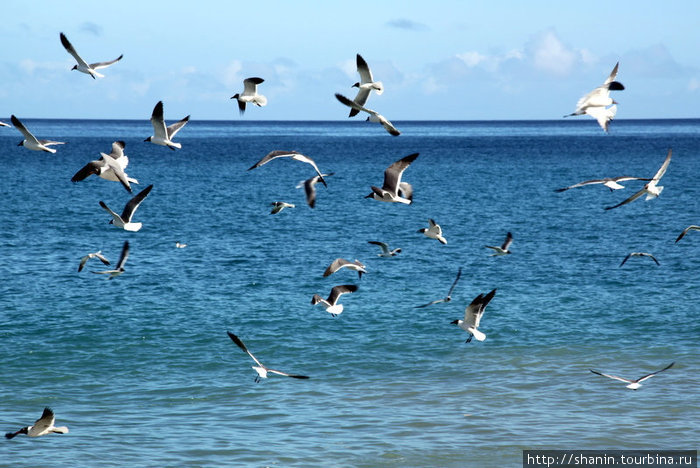 У морей, озёр и рек
Часто видит человек -
Стаи смелых птиц летают,
Рыбу налету хватают:
На воде они хозяйки,А зовутся птицы - (Чайки).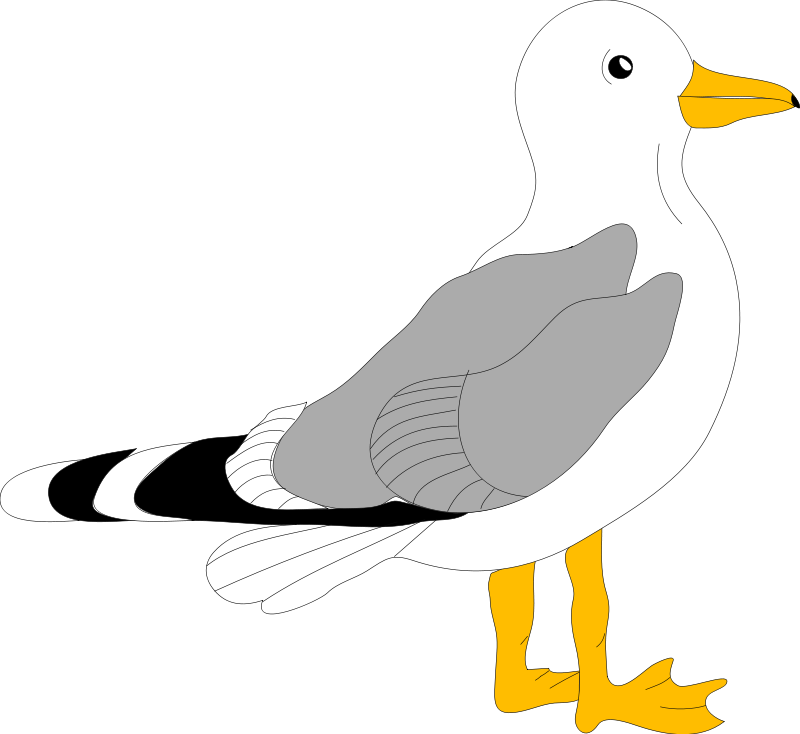 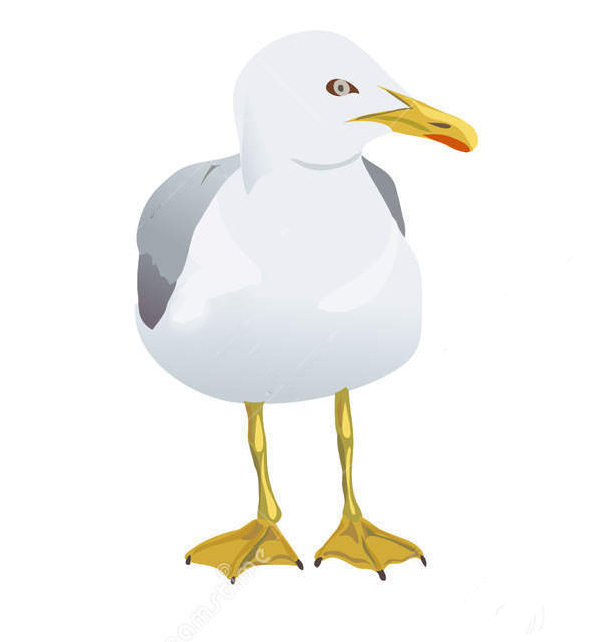 Этапы НОДДеятельность воспитателяДеятельность детейI. Вводная часть                            5 мин. Создание мотивационного фонаДети, давайте  дружно поздороваемся со  нашими гостями! Ребята, я знаю что слово «здравствуй» - означает «здоровье». Значит, когда мы с вами поздоровались, то пожелали друг другу …. Чтобы быть здоровыми, нужно больше двигаться. Вот мы с вами поиграем с мячом.                                                                         Читаю стихотворение:                                                   В круг становитесь,                                                              Не шумите, не вертитесь.                                                    Все внимательно считайте,                                               А спрошу вас – отвечайте.                                              Вам условие понятно?                                                     Это слышать мне приятно. Математика нас ждет,                                                         Начинаем устный счет.                                          Передаю мяч ребёнку и начинаю счёт один..... Молодцы!                                                                      Ребята, давайте посмотрим на свой внешний вид, все ли у нас с вами в порядке. Хорошо, значит, в страну здоровья отправляются все желающие.Здороваются.Ответы детей ЗДОРОВЬЯВстают в кругДети продолжают передавать мяч и называют числа  до 20.Занимают места, садятся.II. Основная часть.    Совместная продуктивная деятельность1.У вас на тарелочках  лежат круги. Я прочитаю стихотворение о здоровом образе жизни и на каждую фразу; "Здоровый образ жизни" вы будете брать круг и класть его перед собой.  И так: 1.Здоровый образ жизни! Полезен он для всех.                                                                     2.Здоровый образ жизни! Удача и успех.                       3.Здоровый образ жизни! Со мной ты навсегда.                                                              4.Здоровый образ жизни! Моя это судьба.                                                                  5.Здоровый образ жизни, Будь у всех в крови!                                                                          6.Здоровый образ жизни! Утром поднялся и беги.                                                       7.Здоровый образ жизни! Свежий воздух вдохни.                                                             8.Здоровый образ жизни! Счастливым будешь ты!                                                     9.Здоровый образ жизни! всегда с собой бери! А теперь сосчитаем сколько всего кругов получилось? Молодцы? А теперь из этих кругов сделаем две команды спортсменов. Нужно девять кругов разложить на две команды. Сколько команд получилось? Посчитайте сколько спортсменов в одной команде? Сколько кругов спортсменов в другой команде?. Как мы разложили число 9? Молодцы! 2.У морей, озёр и рек
Часто видит человек -
Стаи смелых птиц летают,
Рыбу налету хватают:
На воде они хозяйки,                                                    А зовутся птицы - (Чайки).                              Правильно, Молодцы!                                                  Послушайте скороговорку:                         Подогрела чайка чайник,                                   Пригласила восемь чаек.                            «Приходите все на чай!»                                   Сколько чаек, отвечай! (9) выставляю картинки чаек и чайник. Считаем..1-9... это ребята количественный счёт, он обозначает количество предметов и отвечает на вопрос Сколько?  Число девять можно обозначить цифрой 9.  Посмотрите и скажите на какую цифру  похожа  цифра девять ? Правильно на цифру шесть только перевёрнутую. Чем отличаются цифры девять и шесть?»                                                          Читаю отрывок из стихотворения  Послушайте про нее стихи:                                                   Вот какая цифра есть – Перевернутая шесть.                                                                       Девять, как и шесть, вглядись. Только хвост не вверх, а вниз.                                                           С. Маршака «Веселый счет»:                       Цифра «девять», иль девятка,                         Цирковая акробатка,                                                Если на голову встанет,                                     Цифрой шесть девятка станет. Посмотрите все сюда. У меня есть дом в нём живёт цифра 9. Дом с окнами, в них живут вот такие круглые витамины. А витамины полезны для организма и для здоровья ? Посчитайте на первом этаже в первом окошке сколько живёт витамин? (8). Нужно во второе окно добавить столько витамин, чтобы получилось число девять. Иди, Вова, добавь витамины. Молодец! Посчитаем сколько витамин в окнах второго этажа? и т.д.                 Во всех окнах дома живут витамины. Посмотрите внимательно, как мы разложили число девять на два меньших числа? Молодцы!                                                                   Выставляю на доске геометрические фигуры. Дети, назовите геометрические фигуры. Молодцы? А теперь внимательно послушайте вопрос и  дайте правильный ответ какой по счёту стоит красный квадрат?(Первый).. и так все фигуры до 9. Молодцы! Это порядковый счёт он определяет какой по счёту предмет. Молодцы справились с заданием!                                 Для того, чтобы мы были здоровыми, нам поможет физминутка: «Хома, хома, хомячок»                                                                          Хома, хома, хомячок, полосатенький бочок 
хома раненько встает, 
щечки моет 
лапки трет                                                    Подметает Хома хатку 
и выходит на зарядку 
Раз (руки вперед)
два (руки вверх)
три (руки в стороны)
четыре, пять (трясут кистями рук)
хомка хочет сильным стать! Сделали разминку и снова в путь в страну математики. А вот и последнее самое трудное задание, оно называется «математический или графический диктант». Перед вами листы в клетку.                                                                            Мы будем на листе в клетку создавать изображение предмета, а какого…вы узнаете, когда справитесь с заданием. Совместная деятельность Работа с числами,Ответы детей Ответы детейДети считают круги, раскладывают круги на две группы.Рассматривают Иллюстрацию.Отгадывают загадку.Ответы детейОтветы детейОтветы детейОтветы детейОтветы детейОтветы детейОтветы детейОтветы детейБерут иллюстрацию со сказочным героем.Звучит музыка,Под музыку танцуют.Находят нужную книгу и встают возле неё.Рассказывают отрывки из сказок,Находят нужную книгу.Подходят к макету "Чудо дерево"Рассматривают книги.Ответы .Рассматривают портрет писателя.1.У вас на тарелочках  лежат круги. Я прочитаю стихотворение о здоровом образе жизни и на каждую фразу; "Здоровый образ жизни" вы будете брать круг и класть его перед собой.  И так: 1.Здоровый образ жизни! Полезен он для всех.                                                                     2.Здоровый образ жизни! Удача и успех.                       3.Здоровый образ жизни! Со мной ты навсегда.                                                              4.Здоровый образ жизни! Моя это судьба.                                                                  5.Здоровый образ жизни, Будь у всех в крови!                                                                          6.Здоровый образ жизни! Утром поднялся и беги.                                                       7.Здоровый образ жизни! Свежий воздух вдохни.                                                             8.Здоровый образ жизни! Счастливым будешь ты!                                                     9.Здоровый образ жизни! всегда с собой бери! А теперь сосчитаем сколько всего кругов получилось? Молодцы? А теперь из этих кругов сделаем две команды спортсменов. Нужно девять кругов разложить на две команды. Сколько команд получилось? Посчитайте сколько спортсменов в одной команде? Сколько кругов спортсменов в другой команде?. Как мы разложили число 9? Молодцы! 2.У морей, озёр и рек
Часто видит человек -
Стаи смелых птиц летают,
Рыбу налету хватают:
На воде они хозяйки,                                                    А зовутся птицы - (Чайки).                              Правильно, Молодцы!                                                  Послушайте скороговорку:                         Подогрела чайка чайник,                                   Пригласила восемь чаек.                            «Приходите все на чай!»                                   Сколько чаек, отвечай! (9) выставляю картинки чаек и чайник. Считаем..1-9... это ребята количественный счёт, он обозначает количество предметов и отвечает на вопрос Сколько?  Число девять можно обозначить цифрой 9.  Посмотрите и скажите на какую цифру  похожа  цифра девять ? Правильно на цифру шесть только перевёрнутую. Чем отличаются цифры девять и шесть?»                                                          Читаю отрывок из стихотворения  Послушайте про нее стихи:                                                   Вот какая цифра есть – Перевернутая шесть.                                                                       Девять, как и шесть, вглядись. Только хвост не вверх, а вниз.                                                           С. Маршака «Веселый счет»:                       Цифра «девять», иль девятка,                         Цирковая акробатка,                                                Если на голову встанет,                                     Цифрой шесть девятка станет. Посмотрите все сюда. У меня есть дом в нём живёт цифра 9. Дом с окнами, в них живут вот такие круглые витамины. А витамины полезны для организма и для здоровья ? Посчитайте на первом этаже в первом окошке сколько живёт витамин? (8). Нужно во второе окно добавить столько витамин, чтобы получилось число девять. Иди, Вова, добавь витамины. Молодец! Посчитаем сколько витамин в окнах второго этажа? и т.д.                 Во всех окнах дома живут витамины. Посмотрите внимательно, как мы разложили число девять на два меньших числа? Молодцы!                                                                   Выставляю на доске геометрические фигуры. Дети, назовите геометрические фигуры. Молодцы? А теперь внимательно послушайте вопрос и  дайте правильный ответ какой по счёту стоит красный квадрат?(Первый).. и так все фигуры до 9. Молодцы! Это порядковый счёт он определяет какой по счёту предмет. Молодцы справились с заданием!                                 Для того, чтобы мы были здоровыми, нам поможет физминутка: «Хома, хома, хомячок»                                                                          Хома, хома, хомячок, полосатенький бочок 
хома раненько встает, 
щечки моет 
лапки трет                                                    Подметает Хома хатку 
и выходит на зарядку 
Раз (руки вперед)
два (руки вверх)
три (руки в стороны)
четыре, пять (трясут кистями рук)
хомка хочет сильным стать! Сделали разминку и снова в путь в страну математики. А вот и последнее самое трудное задание, оно называется «математический или графический диктант». Перед вами листы в клетку.                                                                            Мы будем на листе в клетку создавать изображение предмета, а какого…вы узнаете, когда справитесь с заданием. Ответы детейОтветы детейОтветы детейОтветы детейОтветы детей(потирают  бока руками) (потягиваются) (тереть щеки руками) (движения мытья рук)                             (метут воображаемыми метлами) (маршируют) (руки согнуты к плечам, кисти сжаты в кулаки, мускулы рук напряжены, как у силачей).
Выполнение  графического диктантаIII. часть Заключительная. Рефлексия.  2мин.Ребята что мы сегодня с вами узнали? Покажите мне цифру «9» на что она похожа?  Дети беседуют с воспитателем. Закрепление полученных знаний. Закрепили, что счёт бывает количественный и порядковый.  Выполнили по  клеточкам графический диктант и у нас получился Хомка, который помогал нам делать физминутку.Ответы детей